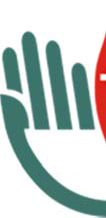 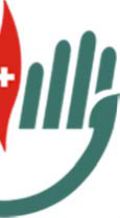 ISTANZA DI CANCELLAZIONE DALL’ALBOAl Presidente dell’Ordine delle Professioni Infermieristiche di CataniaVia Locatelli, 13/D 95123 CataniaIl/La sottoscritto/a	consapevole delleresponsabilità e delle pene stabilite dalla legge per false attestazioni o mendaci dichiarazioni sotto la sua personale responsabilità (art.76 DPR.28/12/2000 n°445)DICHIARA(ai sensi dell’art. 46 del DPR 28/12/2000 n°445)di essere nato/a a   		 essere residente in   	il 	/ 	/ 	di Via 	 n°  	tel.  	di avereprestato servizio presso (sede ultimo lavoro)  	 	 fino al	di essere iscritt_ a codesto Ordine Professionale in qualità di  	___ dal __         mail :  ___________________________________________________________chiedo a codesto Ordine la cancellazione dall’Albo di:□ Infermiere              	□ Infermiere Pediatricoper il seguente motivo:  	Inoltre dichiara che non svolgerà la relativa attività professionale né quale professionista, né quale lavoratore dipendente nell’ambito dei rapporti di lavoro subordinato pubblici o privati, né quale volontario.Si allega alla presente:Tessera d’iscrizione all’ordine (in alternativa dichiararne il mancato possesso)Copia del documento d’identitàCopia della ricevuta di pagamento anno in corso 	, li 	/ 	/ 	______	Con osservanza